ЗАПРОШЕННЯ ДО УЧАСТІ У ТЕНДЕРІ  ITB 27-2024НА УКЛАДЕННЯ ДОГОВОРУЗ НАДАННЯ ОФІСНИХ ПРИМІЩЕНЬ В ОРЕНДУ В М. ХАРКІВКІНЦЕВИЙ ТЕРМІН ОТРИМАННЯ ПРОПОЗИЦІЙ:23:59 год. за східноєвропейським часом 17 квітня  2024 рокуГромадська організація «ДЕСЯТЕ КВІТНЯ» (надалі – Організація) просить надати вашу тендерну пропозицію на послуги, зазначені у цьому Запрошенні до участі у тендері (Запрошення).ПОТРЕБИГромадська організація «ДЕСЯТЕ КВІТНЯ» (далі – Організація) запрошує кваліфікованих постачальників подати оферту на укладення рамкового договору на оренду офісних приміщень (комерційної  нерухомості) в м. Харків.Договір з переможцем буде укладено на період до 31.12.2024 року з можливістю пролонгації. Оплата здійснюватиметься у безготівковій формі.УВАГА! Дане запрошення до участі у тендері не є зобов’язанням Організації до укладення договору та/або сплати коштів. ІНФОРМАЦІЯ ПРО ТЕНДЕРДОКУМЕНТИ ЗАПРОШЕННЯЗазначені нижче документи є невід’ємною частиною цього запрошення:Додаток №1: Форма технічної пропозиції;Додаток №2: Форма фінансової пропозиції;Додаток №3: Форма реєстрації постачальника;Додаток №4: Кодекс поведінки постачальника.ПІДТВЕРДЖЕННЯПросимо повідомити нас про отримання цього Запрошення електронною поштою на адресу tenders@dk.od.ua, зазначивши:підтвердження отримання вами цього запрошення до участі у тендері;чи подаватимете ви пропозицію.ЗАПИТИ НА РОЗ’ЯСНЕННЯУчасники тендеру можуть подавати запити на роз’яснення за електронною адресою: Tender_requests@dk.od.ua. Кінцевий термін надсилання запитань – 12.00 год. за східноєвропейським часом  10 квітня 2024 року.ВАША ПРОПОЗИЦІЯВаша пропозиція повинна бути складена українською мовою. Пропозиції слід подавати, користуючись наведеними Додатками.Список документів, з яких має складатися пропозиція:ОЦІНКА ТЕНДЕРНИХ ПРОПОЗИЦІЙЗагальні умовиКваліфіковані постачальники будуть додані до Бази даних постачальників після вивчення їхньої придатності на основі поданих ними реєстраційних документів Виконавця та інших супровідних документів. Вивчення передбачає врахування факторів, таких як:Основна діяльність;Попередні досягнення.Після цього, на пізнішому етапі проводитиметься оцінка ефективності як виконавця, зокрема щодо:Вибіркової/періодичної оцінки якості послуг Виконавця;Здатності оперативно реагувати на потреби Організації;Своєчасності надання послуг.Етапи оцінкиОцінка пропозицій здійснюватиметься у 3 етапи:На першому етапі проводиться перевірка дотримання термінів подання та комплектності документів. Крім того, перевіряється, чи надіслані технічна та фінансові пропозиції надані окремими файлами. Невиконання цієї вимоги є підставою для дискваліфікації постачальника.На другому етапі здійснюється перевірка відповідності технічної пропозиції вимогам та оцінка технічних пропозицій. Пропозиція постачальника, що не відповідає хоча б однієї з обов’язкових вимог, буде дискваліфікована. Перевірка включатиме виїзд працівників замовника в узгоджену з Вами час та дату до офісних приміщень, зазначених Вами у пропозиції.На третьому етапі пропозиції, що успішно пройшли перші 2 етапи, підлягають фінансовій оцінці. На цьому етапі визначається, пропозиція якого постачальника є найбільш фінансово вигідною.ПЕРЕМОЖЦЕМ ТЕНДЕРУ буде визнано Постачальника, чия пропозиція за результатами 3 етапів оцінки, буде визнана такою, що:Подана у встановлені строки з дотриманням вимог до форми;Відповідає технічним вимогам та містить підтверджуючі документи;Є найбільш фінансово вигідною.ПОДАННЯ ТЕНДЕРНОЇ ПРОПОЗИЦІЇПросимо зберігати чинність своєї пропозиції протягом 10 днів, починаючи з дати закінчення прийняття тендерних пропозицій. Громадська організація «Десяте квітня» зробить усе можливе для вибору компанії за цей період. Цінова модель, наведена у пропозиції постачальника залишатиметься чинною протягом всього терміну дії договору.Пропозиція повинна бути надіслана тільки  електронною поштою tenders@dk.od.ua:Вкажіть, будь ласка, у темі листа:Фраза «Тендер_ оренда офісного приміщення_м. Харків»;Назву юридичної особи або ФОП.Пропозиція повинна бути надіслана лише за наступною електронною адресою: tenders@dk.od.ua Пропозиції, що надійдуть пізніше кінцевого терміну отримання пропозиції, розглядатися не будуть.КІНЦЕВИЙ ТЕРМІН ОТРИМАННЯ ПРОПОЗИЦІЇ: 23:59 год. за східноєвропейським часом 17 квітня 2024 року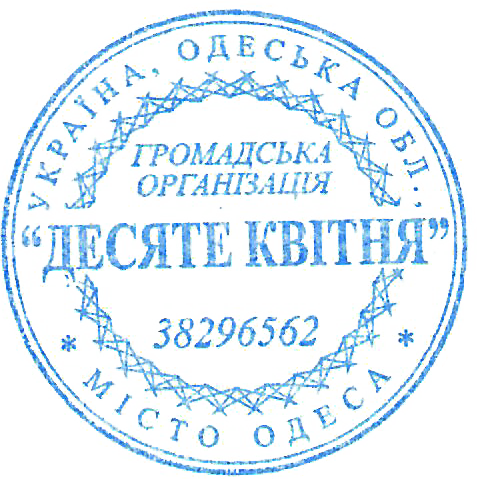 Щиро дякуємо вам за увагу.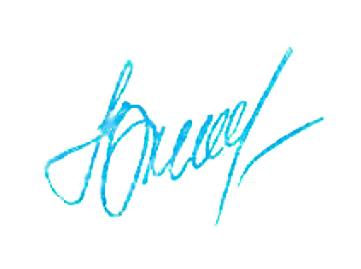 Президент ГО «ДЕСЯТЕ КВІТНЯ»,Курочкіна Марина 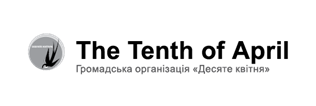 ГРОМАДСЬКА ОРГАНІЗАЦІЯ «ДЕСЯТЕ КВІТНЯ»вул. Героїв Крут 15, м. Одеса, 65078, Українател.: +38 (096) 619 60 50; e-mail: 10th_april@ukr.netЄДРПОУ: 38296562www.dk.od.uaПереможець тендеру отримає вимогу щодо збереження оголошених цін протягом всього строку дії договору.№Назва документуОпис та вимоги1.Технічна пропозиціяОкремий файл, відсканований у форматі .pdf – використовуйте  форму у Додатку №1;Заповніть українською мовою;Чесно відповідайте «ТАК» чи «НІ» на поставлені питання;Якщо бажаєте, залиште коментар у відповідній колонці;Підпишіть та поставте печатку (за наявності);Будь ласка, не пишіть тут про ціни або про щось інше, чого не має у цій формі;Назвіть файл «Технічна пропозиція».2.Фінансова пропозиціяОкремий файл відсканований у форматі .pdf – використовуйте      форму у Додатку №2; Заповніть українською мовою;Ціни пишіть у гривні, в т.ч. ПДВ;Підпишіть та поставте печатку (за наявності);Назвіть файл «Фінансова пропозиція».3.Форма реєстрації постачальникаОкремий файл відсканований у форматі .pdf – використовуйте  форму у Додатку №3;Заповніть українською мовою;Підпишіть та поставте печатку (за наявності);назвіть файл «Форма реєстрації постачальника».4.Кодекс поведінки постачальникаОкремий файл відсканований у форматі .pdf – використовуйте форму у Додатку №4; Підпишіть та поставте печатку (за наявності);Назвіть файл «Кодекс поведінки постачальника».5.Копії реєстраційних документівВідскануйте документи, що підтверджують реєстрацію юридичної особи або ФОП (виписка, свідоцтво, статут (тільки для юридичної особи);Відскануйте документи, що підтверджують повноваження особи-підписанта (для юридичних осіб);Відскануйте довідку з банку про наявність поточного рахунку;Назвіть файл «Реєстраційні документи».6.Копії документів на майно- Відскануйте документи, що підтверджують право власності на нерухоме майно (свідоцтво про реєстрацію права власності/договір купівлі-продажу/договір дарування/витяг з Державного реєстру прав про проведену державну реєстрацію прав тощо та  технічний паспорт пропонуємих приміщень) та/або договір оренди, якщо Ви його надаєте в суборенду.УВАГА! Технічна пропозиція та фінансова пропозиція повинні надаватися ОКРЕМИМИ ФАЙЛАМИ з назвами, що дозволяють їх чітко ідентифікувати